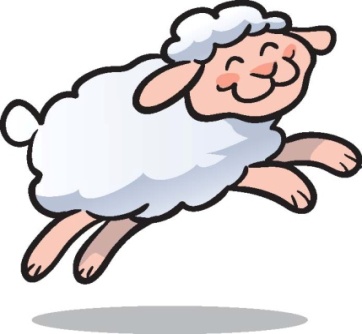 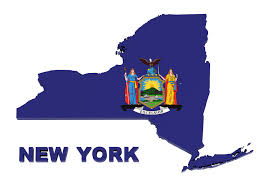 UNIVERSAL PRE-KINDERGARTEN CLASSESApplications for this 	program are available through your School DistrictUPK is a voluntary program for both districts and children.  Parents and/or guardians may choose, but are not required to enroll their children in a UPK program.  In New York State UPK is lottery based. Upon enrollment, the school district's attendance policy must be applied.  All application choices will be reviewed by your school district and Creative Play will be notified about placement after parent letters are sent out.   Each school district has their own system in navigating this process that is not typically shared with our program.  Creative Play does not have any influence on your application.  Below is some information about our UPK classes:Classes meet Monday - FridayMorning session: 9:00 am - 11:30 amAfternoon session: 12:30 pm - 3:00 pmClass size : 14-17 children There is one certified classroom teacher and one teacher's aideWe follow all the guidelines and regulations set by the state of New YorkEach family serves on one committeeParents provide snack and beverage for their student dailyCreative Play is an allergy aware school Staff is First Aid & CPR certifiedBuilding monitored by security cameras & door access control systemAll UPK classes follow the Creative Curriculum, which is based on the five areas of development for children.  They include:Approaches to Learning: How children become involved in learning and gathering knowledgePhysical Development and Health: Children's physical health and their ability to engage in daily activities.Social & Emotional Development: Helping children become confident and competent learners.  Helping children understand their own and other's feelings and giving them the ability to express their emotions appropriately.Communication, Language & Literacy: Helping children to listen to, understand and use words, through classroom activities and play.  Helping children connect new words to previously learned concepts and language.Cognition and Knowledge of the world: Helping children develop their ability to acquire knowledge by thinking about, understanding and interacting with the world around them.FEESTuition is funded through New York StateRegistration Fee:  $75.00 non-refundable feeBond:  $60.00 fee per family    	This bond insures Creative Play that the cooperative obligation (serving on a committee) is 	met.   The bond will then be returned to the family at the end of their stay with us.